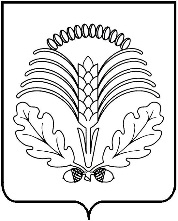 АДМИНИСТРАЦИЯГРИБАНОВСКОГОМУНИЦИПАЛЬНОГО РАЙОНАВОРОНЕЖСКОЙ ОБЛАСТИР А С П О Р Я Ж Е Н И Еот 30.11.2021 г. № 381 –р.пгт. ГрибановскийОб утверждении Плана мероприятий администрации Грибановского муниципального района, направленного для привлечения инвесторов на территорию Грибановского муниципального района.В соответствии с Федеральным законом от 06.10.2003 года №131-ФЗ «Об общих принципах организации местного самоуправления в Российской Федерации», в целях стимулирования инвестиционной активности  и привлечения  инвестиций в экономику Грибановского муниципального района Воронежской области:Утвердить прилагаемый План мероприятий администрации Грибановского муниципального района, направленного для привлечения инвесторов на территорию Грибановского муниципального района.2. Настоящее распоряжение разместить на официальном сайте администрации Грибановского муниципального района.3. Признать утратившим силу распоряжение администрации Грибановского муниципального района от 05.06.2017 г. № 142-р «Об утверждении  Плана мероприятий по привлечению инвесторов на территорию Грибановского муниципального района для реализации импортозамещающих проектов в сфере мясного и молочного животноводства».4. Контроль  за исполнением данного  распоряжения возложить на      и.о. заместителя главы администрации Грибановского муниципального района А.И.Малютина.И.о. главы администрации муниципального района                                                                      М.И.Тарасов